Danske Handicaporganisationer – Nyborg 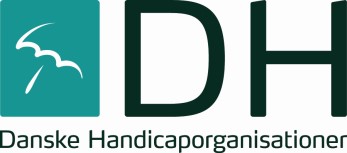 v/ formand Melissa Meulengracht, Sprotoften 58 st. tv., 5800 Nyborg Telefon: 26742360 E-mail: melissameulengracht@hotmail.com Hjemmeside: https://www.handicap.dk/lokalafdelinger/syddanmark/dh-nyborg Referat: Bestyrelsesmøde DH-Nyborg den 11. oktober 2023Bestyrelsesmøde DH-Nyborg den 11.10.23, kl. 16.00-18.00
Sted: Aktivitetshuset, Sprotoften 1, 5800 Nyborg – Lokale 3
Deltagere:
Anne Bartel (RYK, Dansk Handicapforbund)
Birthe Rasmussen (Gigtforeningen)
Lars Bennedbæk (Dansk Blindesamfund)
Lisbeth Hansen (Skleroseforeningen) Afbud
Melissa Meulengracht (Astma-Allergi Danmark)
Merete Bang (LEV, Suppleant: Lilian Heidenreich) Deltager på tlf.
Vagn Jensen (Sind)


Dagsorden:

1. Godkendelse af dagsorden og velkomst - ca. 5 min.
2. Nyt fra formanden v. Melissa - ca. 10 min.
4. Nyt fra formand for Handicaprådet v. Lars - ca. 10 min.
3. Nyt fra medlemmerne - ca. 15 m 
5. Sund for alle
6. Handlingsplan (Synlighed)
- Aktivitetsplan for 2023
7. Offentligt møde
- Brug af §18-midler og ansøgning om nye.
8. Næste møde.
- 1. november 2023, kl. 16-18.
9. Eventuelt

Ad 1) Melissa byder velkommen - dagsorden godkendes med et par tilføjelser.

Ad 2) Melissa orienterer at Merete er med på tlf til mødet. Merete vil fra nu og frem til årsmødet vil assistere formandsposten.

Ad 3) Anne orientere om manglende oversigt vedr. handicap parkering. – oversigten en lovet fra Charlotte Teknisk forvaltning. Merete og Anne rykker for denne oversigt. 
Anne henviser til facebookgruppen #enmillionstemmer. Der indberettet kommuner med manglende overholdelse af sagsbehandlingsfrist for specialområdet. Inddelt i farverne: Grøn gul og rød - Nyborg er RØD. Det betyder at sagsbehandlingsfristerne ikke overholdes i Nyborg.

Birthe informere om foredrag i gigtforeningen, om Gigt og psyke

Merete orienter om at LEV har været på sejltur på Susåen. Det var en rigtig og vellykket tur.

Ad 4) Lars orientere om at han har bedt Jobcenter Chefen om at komme og redegør for personer på langvarig kontanthjælp.
Lars har modtaget flere borgerhenvendelse om hjælpemidler og problemer med bevviling.   Lars efterlyser flere input til høringssvar. 

Ad. 5) Sundhed for alle Nyborg Kommune forgangs Kommune. Udarbejdet og revideret.  sundhedspolitik, som kommer i høring.

D. 25//0 borgermøde om sundhed på gymnasiet.

Ad 7) Synlighed: Lars vil gerne have et offentligt møde i indeværende år. Vi har §18 midler vi skal have brugt.
Oplæg om hvem vi er i DH og hvad vi kan hjælpe - form debat PANEL.

Vi satser på afholdes af et arrangement 4. december. Melissa og Merete sætter sig sammen og laver udkast til invitation til relevante paneldeltager
Tid fra 19 til 21. Sted: aktivitetshuset.

Vi har godt 8000 kr. tilbage af § 18 midler.

Flyers udkast, rettes til og sendes tryk, som Lisbeth sørger for.

8) næste møde. 1/11

9) evt. Referent – Birthe RDH blev stiftet i 1934 som De Samvirkende Invalideorganisationer – DSI. De 32 medlemsorganisationer repræsenterer 320.000 medlemmer og alle slags handicap. 